[Această broșură profesională ordonată este proiectată pentru o singură pagină, dar puteți adăuga ușor mai mult conținut pentru a o extinde, după cum este necesar. Pentru a vedea broșura cu toate formatările și tot aspectul, pe fila Vizualizare, alegeți Vizualizare citire.]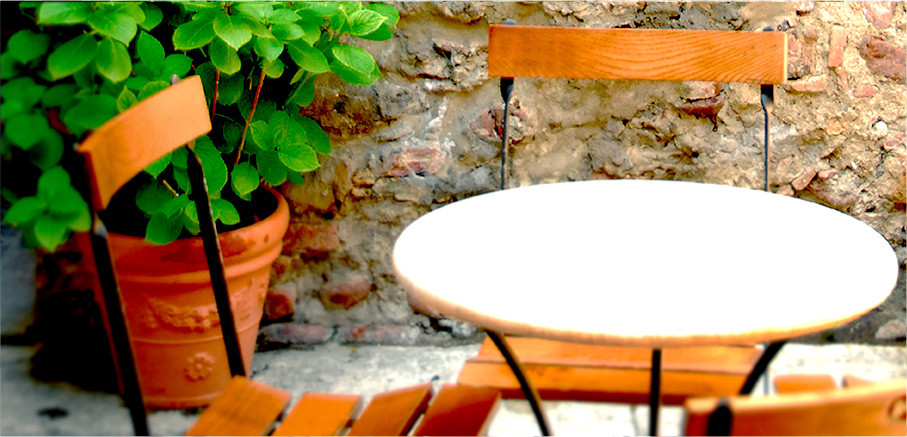 Despre noi[Acesta este locul potrivit pentru o scurtă prezentare. Dacă ați avea doar câteva secunde pentru a prezenta cuiva produsele sau serviciile dvs., ce ați spune?]Contactați-neTelefon: [Introduceți numărul de telefon]   |   E-mail: [Introduceți adresa de e-mail]   |   Web: [Introduceți site-ul web]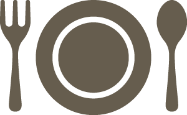 [Nume firmă][Titlul broșurii sau sloganul firmei]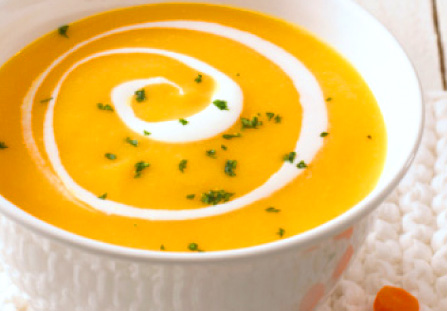 [Adăugați o legendă de imagine aici]Prețul ofertei:[Nu prezintă un produs pentru care aveți o ofertă? Puteți utiliza acest spațiu pentru o prezentare a serviciilor sau pentru câteva dintre cele mai bune mărturii de la clienți.][Începeți imediat][Este ușor să personalizați această broșură...][Pentru a ajunge cu o singură atingere la orice formatare de text pe care o vedeți în acest document, pe fila Pornire, consultați galeria Stiluri.][Pentru a înlocui o fotografie, selectați-o sau ștergeți-o. Apoi, pe fila Inserare, alegeți Imagine.]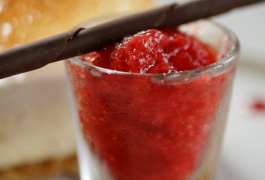 